Processus de départ d’un membre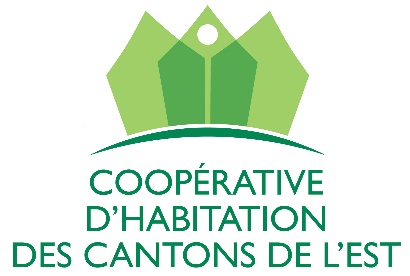 -Rappel des étapes-Date et heure de CP : ______________________________________________S’assurer que le membre a avisé le bureau par écrit de son départ :   OUI       NONPréparation du comité de propriété (CP)Confirmer la date de départ du membre : ______________________________________Planifier la visite du logement AVANT le départ du membre (grille d’inspection)Quand( vérifier avec le membre) : __________________________________________Qui ? (2 membres) : ________________________________________________________Quels critères guideront la sélection du nouveau membre? Quels sont les besoins de la maison? (ex : aptitudes en gestion-administration-travaux manuels-autre)____________________________________________________________________________________________________________________________________________________________Processus interne : qui appelle les membres sur la liste interne? (7 jours délai retour)______________________________________________________________________________Processus externe : si personne n’est intéressé à l’interneQui recevra et fera les appels pour la location? ______________________________Aviser le bureau du nom et du # de tel de la personne : FAIT Quand se feront les visites? Valider avec le membre quittant______________________________________________________________________________________________________________________________________________________Qui fera les visites? _________________________________________________________Quand et où se feront les entrevues ? (prévoir 2 semaines d’avance)1ere série d’entrevues : ____________________________________________________________________________________________________________________________________________________________2e série d’entrevues : ____________________________________________________________________________________________________________________________________________________________Visite du logement avec les candidatsInformations sur la peinture des murs et les réparations prévues, toute autre information pertinente. Avoir une feuille de notes.Noms des candidats et # de téléphoneEntrevues des candidatsQui imprimera les questionnaires d’entrevue? Nbr de copies? ___________________________________________________________________________Qui posera les questions en entrevue? ___________________________________________________________________________Candidature retenue par la maisonCourriel au bureau pour donner le nom et # de la personne retenue. FAITInformer le candidat de contacter le bureau pour l’enquête de crédit. FAITSuite de l’enquêteLe bureau appellera le candidat et la maison pour confirmer l’acceptation ou le refus de la candidature. Candidature retenue : nommer un parrain/marraine pour l’intégration du nouveau membreCandidature non retenue : le processus recommence.2e inspection du logement juste AVANT le départ du membre (grille d’inspection)Qui fera l’inspection? ___________________________________________________________________________Quand? (vérifier avec le membre) ___________________________________________________________________________Constat de l’état du logement vide à l’aide de la grille utilisée précédemmentVérifier si les choses qui étaient à faire lors de la 1ere visite ont été faites. ______________________________________________________________________________________________________________________________________________________Autoriser le remboursement des parts sociales ou retenir un montantFormulaire envoyé au gestionnaire par le bureau. S’il y a retenue d’argent, il faut ajouter les factures à l’appui en les brochant au formulaire et faire parvenir le tout au bureau. FAIT Arrivée du nouveau membreRemise des clés par qui?_________________________________________________Fournir matériel – peinture (selon entente) FAIT Faire une visite des lieux avec le nouveau membreLocker FAIT Espace commun FAITEspace d’outils et équipement FAITValve d’entrée d’eau de la maison FAITParticularités de votre maison ( ex : ménage aires communes, portes barrées en tout temps, etc) FAITStationnement (si particularité) FAITFaire une visite de son logement et remplir une nouvelle grille d’inspection qui sera utilisée à son départ (les informations sur la grille serviront de comparatif pour l’état du logement)FAIT Accueil du nouveau membreActivité d’intégration : 5 à 7, café muffin, toute autre activité.____________________________________________________________________________________________________________________________________________________________